Current employmentMember of the European Economic and Social Committee (EESC)Member of Group I Employers' GroupPresident of the Section for Employment, Social Affairs and CitizenshipPresident of ARACOVice-president of UGIREducation1987–1992	Bucharest Construction Institute1995-1998	Executive MBA at National Institute for Economical Development	(ASE Bucharest – CNAM Paris)2001-2006	Law Faculty at "Nicolae Titulescu" University Bucharest2006	Post-university course at National Defence CollegeProfessional background1992-2000	Human Resources Manager and member of the board at 	Energoconstructia SA (7 000 employees)2000-2007	CEO at ABC Asigurari Reasigurari SA (150 employees)1999-2016	President of the Social House of Building Workers (paritarian sectoral NGO)2005-2016	Member of the board at House of training for the construction workers2007-2011	Member of the board at the Bucharest Construction Technical University2007-2011	Member of the Romanian ESC2002-2006	Vice-president of ARACO (Romanian Association of Building Contractors)2005-2007	President of ARMMA (Romanian Association of SME in Insurance)Since 2007	President of ARACO (FIEC member – European Federation of Construction Industries)2007-2013	Co-president of ACPR (Romanian Alliance of Employers Confederations)Since 2016	Vice-president of UGIR (Romanian Industrialists General Union)Since 2007	Member of the EESCEESC main activitiesInvolved in the activities of all the EESC sections (ECO, SOC, NAT, INT, TEN, CCMI) 2015-2017	President of the Audit Committee2013-2017	Member of the Group I Bureau2017-2020	Member of the EESC BureauSince 2020	President elect for EU-Serbia JCCInvolved in other topics such as construction sector, CEF, TEN-T developments, European Defence, Smart cities, EU-China and EU-Ukraine Round Tables, Border Adjustment Measures, freeing EU from asbestos, support administrative issues for Group I.Social projects2005-2008	Founder of the Romanian construction training social committee under a PHARE programme2005-2006	SNOW Leonardo project with Italian partners2006	ILO training courses for construction sector2006-2008	Belgian Govt. Project Adaptation of the Romanian Construction sector to the EU requirements with Flemish Construction Confederation and Bucharest Technical Construction University2010	Strategic European Social Fund projects (CALE, ACCED, PICAS) for sectoral Romanian social partners2018-2020	European construction social partners project TANSIRC for the promotion of industrial relations in Central and Eastern Europe2019-2020	European construction social partners project TUWIC for tackling undeclared work in the construction sector	Negotiated and concluded several labour construction collective contracts at national level2015-2017	Negotiated and signed the first Social Accord for Romanian Construction SectorPrivate lifeBorn in 1968 in Bucharest, Romania. Divorced, with two children - boys of 25 and 9 years. LanguagesRomanianEnglishFrench_____________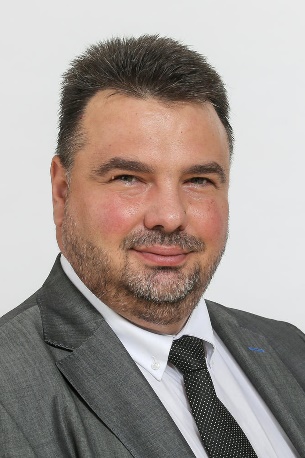 Personal InformationName: 		PlosceanuFirst name:		Aurel LaurenţiuNationality:		RomanianWork address:	99 Rue Belliard/Belliardstraat,	1000 Bruxelles/BrusselE-mail:		plosceanu@yahoo.com			Laurentiu.Plosceanu@eesc.europa.eu